Outcome Practice: The Brain(Outcome 17)Name: ____________________________________							     Biology 12Directions:  Complete the questions below using the textbook on pages 901 to 903 to assist you.Using diagram #1 below of the brain, label each part indicated.Briefly describe the function for each part labeled on diagram #1.  Note: you may need to look elsewhere for the medulla oblongata and midbrain. What is the cerebrum divided into and what responsibilities does it have?  What connects the two sides of the cerebrum?Using diagram #2 showing the lobes of the brain, label each lobe.Using the link on classroom notebook “The Lobes of the Brain”, indicate what each lobe is responsible for.  Indicate what side of the body each hemisphere of the brain controls and indicate what each hemisphere is associated with.  Diagram #1: The BrainPlease Label the following structures of the brain – spinal cord, midbrain, cerebellum, hypothalamus, corpus collosum, cerebrum, thalamus, pituitary gland, pons, medulla oblongata, hippocampus, brain stem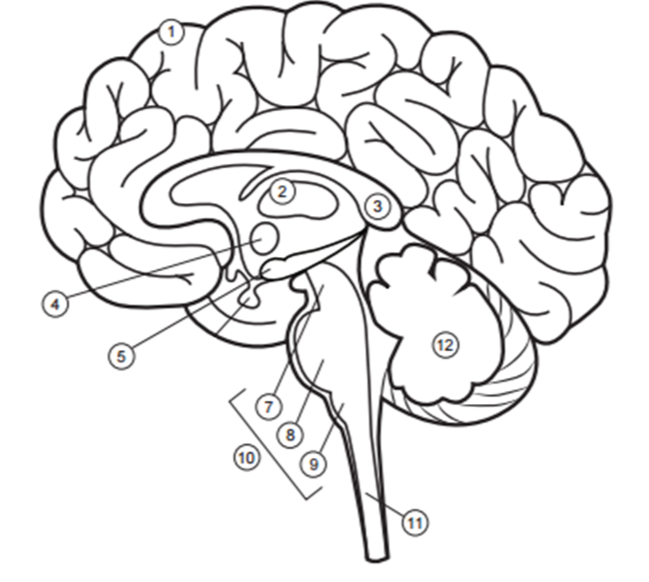 Diagram #2: Lobes of the BrainLabel the Following: frontal lobe, parietal lobe, temporal lobe, occipital lobe, cerebellum and brain stem.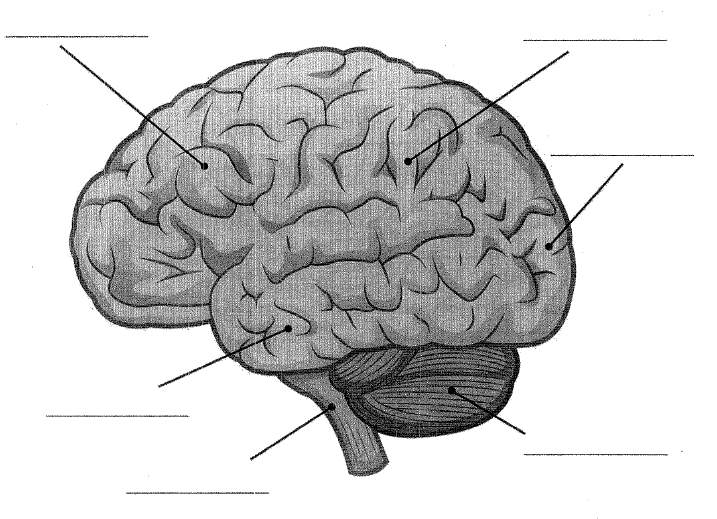 